Александр 3.А1. Кем является этот человек Александру 3?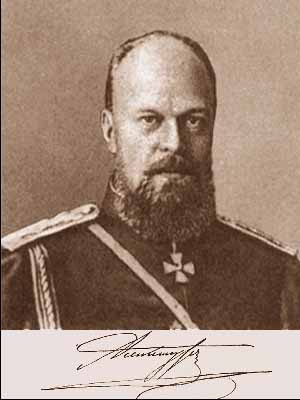 1) отцом2) братом3) это он самА2.Что означает дата 1881 для Александра 3.1) год его рождения2) дата покушения на его отца3) начало его правленияА3. Для чего готовили Александра 3?1) для наследования престола2) для военной карьеры3) для научной карьерыА4. Этот человек был его учителем, наставником и советчиком; а в царствование Александра, стал обер-прокурором Святейшего Синода.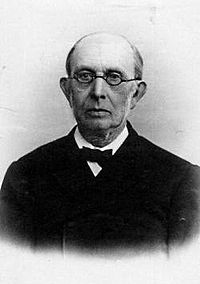 1) Качалов Н.А.2) Катков М.Н.3) Победоносцев К.П. А5. Временные правила о печати 1882 г.: 1) временно отменяли цензурный контроль2) существенно смягчали цензурную политику правительства3) устанавливали жесткий административный контроль  за  периодическими изданиями. А6. Так называемый циркуляр «о кухаркиных детях» 1887 г.: 1) запрещал принимать в гимназии детей низших социальных слоев2) предписывал открывать в городах детские приюты3) разрешал принимать в гимназии и университеты детей всех сословийА7. Какие изменения произошли в области народного образования при Александре III: 1) упразднена университетская автономия2) увеличены государственные ассигнования на университетские нужды3) созданы специальные высшие учебные заведения для женщинА8. «Распоряжение о мерах к сохранению государственного порядка и общественного спокойствия и проведение определённых местностей в состояние усиленной охраны» (14 августа 1881 года) предоставляло право политической полиции:1) объявлять определенную территорию в чрезвычайном положении2) действовать согласно ситуации, не подчиняясь администрации и судам3) не один ответ не правильныйА9. Какие ограничения существовали для еврейского населения: 1) проживание ограничивалось «чертой оседлости»2) запрещалось заниматься торговой деятельностью3) запрещалось открывать синагогиА10. В составе Антанты вместе с Российской империей входили:1) Англия и Австрия2) Франция и Венгрия3) Англия и Франция	 